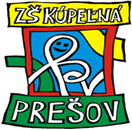 Základná škola, Kúpeľná 2, Prešov           (Zákonný zástupca 1 (meno a priezvisko, adresa bydliska, PSČ, obec, tel. kontakt)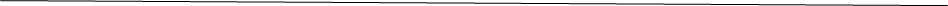            (Zákonný zástupca 2 (meno a priezvisko, adresa bydliska, PSČ, obec, tel. kontakt)Riaditeľstvo školyZákladná škola Kúpeľná 2080 01 PrešovVec:  Žiadosť o povolenie plnenia povinnej školskej dochádzky  mimo územia SR Dovoľujem si Vás požiadať o povolenie plnenia povinnej školskej dochádzky vzdelávaním v škole mimo územia SR podľa § 23 písm. b) školského zákona č. 245/2008 Z. z. v znení neskorších predpisov pre môjho syna / moju dcéru*meno a priezvisko: ..................................................................................................................................................dátum narodenia:  ....................................................................................................................................................rodné číslo: ..............................................................................................................................................................trvalé bydlisko: ........................................................................................................................................................žiaka / žiačky* ..................... ročníka.Názov a adresa školy v zahraničí**: .........................................................................................................................................................................................................................................................................................................Adresa bydliska v zahraničí: .....................................................................................................................................................................................................................................................................................................................Žiadam o povolenie vzdelávania v škole mimo územia SR od: ..................................................................................................................................................................................                                               ..............................................................    ..............................................................              podpis zákonného zástupcu 1                   podpis zákonného zástupcu 2V ................................................................., dňa ................................. * nehodiace sa prečiarknite alebo zmažte** vyplňte ak je vopred známa